
      ,       ,        , 
      .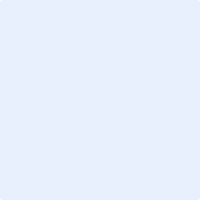 Signat: _______________________